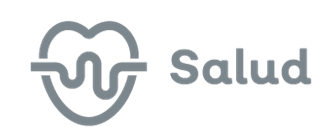 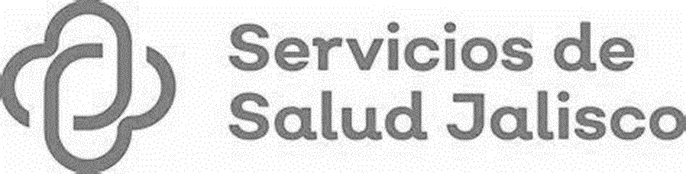 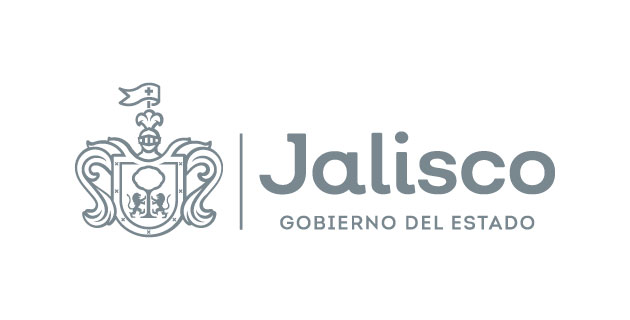 GOBIERNO DEL ESTADO DE JALISCOORGANISMO PÚBLICO DESCENTRALIZADO SERVICIOS DE SALUD JALISCOLICITACIÓN PÚBLICA NACIONAL SECGSSJ-LCCC-057-2023 CON CONCURRENCIA DE COMITÉ“SERVICIO DE DIFUSIÓN DE MENSAJES A TRAVÉS DE MEDIOS DE COMUNICACIÓN PARA LOS DIFERENTES PROGRAMAS DEL O.P.D. SERVICIOS DE SALUD JALISCO” Esta difusión tiene carácter informativo, para más información los licitantes deberán consultar el Sistema Electrónico de Compras Gubernamentales del Organismo Público Descentralizado Servicios de Salud Jalisco. Ubicado en el portal https://sifssj.jalisco.gob.mx/requisition/tree del Organismo Público Descentralizado Servicios de Salud Jalisco.